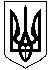 УКРАЇНАОЛЕКСАНДРІЙСЬКА РАЙОННА ДЕРЖАВНА АДМІНІСТРАЦІЯКІРОВОГРАДСЬКОЇ ОБЛАСТІВІДДІЛ ОСВІТИНАКАЗвід 05.09.2014  року							№ 274м. ОлександріяПро створення атестаційної комісії при відділі освіти Олександрійської  РДАу 2014-2015 навчальному році	Відповідно до Типового положення про атестацію педагогічних працівників затвердженого наказом Міністерства освіти і науки України від 06 жовтня 2010 року № 310, зареєстрованим в Міністерстві юстиції України 14 грудня 2010року за № 1255/18550  та з метою проведення атестації педагогічних працівників районуНАКАЗУЮ: 1. Наказ відділу освіти, молоді та спорту Олександрійської РДА від 06.09. 2013  року                  № 328  «Про створення атестаційної комісії при відділі освіти, молоді та спорту Олександрійської  РДА у 2013-2014 навчальному році» вважати таким, що втратив чинність.2. Затвердити склад районної атестаційної комісії:Голова комісіїКоріненко Ольга Анатоліївна  – начальник відділу освітиЗаступник голови комісіїМартюшина Тетяна Григорівна – завідувач районним методичним кабінетомСекретар комісіїЧабан Олена Михайлівна – методист вищої кваліфікаційної категорії Члени комісії:Власенко Людмила Миколаївна - методист вищої кваліфікаційної категорії;Груша Валентина Віталіївна - методист вищої кваліфікаційної категорії;Даценко Олександр Васильович – методист вищої кваліфікаційної категорії;Козакова Ніна Андріївна – методист вищої кваліфікаційної категорії; Ляшко Ніна Василівна – методист вищої кваліфікаційної категорії;Логвінова Людмила Ярославівна - методист вищої кваліфікаційної категорії;Максименко Тетяна Іванівна – методист вищої кваліфікаційної категорії;Михайленко Світлану Леонідівну – головний спеціаліст відділу освіти;Турчина Лариса Олександрівна – голова профспілки Ізмайлівської ЗШ І-ІІІ ст;Скляренко Павла Володимировича – методист першої кваліфікаційної категорії;Симоненко Віта Вікторівна – методист вищої кваліфікаційної категорії.3. Затвердити план роботи районної атестаційної комісії на 2014-2015 навчальний рік (додається).4. Районній атестаційній комісії забезпечити атестацію педагогічних кадрів відповідно до вимог Типового положення про атестацію педагогічних працівників.  5.  Створити спільні атестаційні комісії:- Головківської ЗШ І-ІІІ ст.  та  Головківського ДНЗ;- Березівський ДНЗ, Приютівський ДНЗ та Цукрозаводський НВК;- Дівочепільського НВК, Олександрійський ДНЗ  та Олександрівської ЗШ І-ІІІ ст;- Ізмайлівський ДНЗ та Ізмайлівська ЗШ І-ІІІ ст;  - Улянівський ДНЗ та  Улянівська ЗШ І-ІІІ ст;- Новопразького  НВК та Новопразького ДНЗ № 1;  - Червонокамʼянський ДНЗ та Червонокамʼянська ЗШ І-ІІІ ст;- Щасливський ДНЗ та Щасливська ЗШ І-ІІ ст- Ясинуватська ЗШ І-ІІ ст та Бандурівська ЗШ І-ІІІ ст- БДЮТ та  ЦДЮТ6. Контроль за виконанням даного наказу покласти на завідувача районним методичним кабінетом Мартюшину Т.Г.Начальник відділу освіти                                                             О.Коріненко 